КАБИНЕТТУБЕРКУЛИНО-ДИАГНОСТИКИ И БЦЖ                                                                                                                                                                                                                                                                                                                                                                                                                                                                                                Проба МантуПроветривание 14.00-15.00БЦЖ (по записи)Процедурно-прививочный кабинет            Прививочный кабинетПроцедурный кабинетГрафик проветривания и кварцевания:11.30 – 12.00           14.00 – 14.30 16.30 – 17.00          Санитарный час:19.00 – 20.00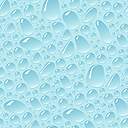 